о размещении информации на официальных сайтах ОО	Уважаемые руководители!На основании письма Министерства образования и молодёжной политики Свердловской области от 20 октября 2020 года № 02-01-81/11985 и в целях реализации  на территории Свердловской области Программы организации профессионального обучения и дополнительного профессионального образования лиц, пострадавших от последствий распространения новой коронавирусной инфекции (далее  - Программа обучения), утвержденной 17.08.2020 Министерством Просвещения Российской Федерации, Федеральной службой по надзору в сфере образования и науки  и Федеральной службой по труду и занятостиПросим осуществить широкое информирование нетрудоустроенных выпускников общеобразовательных организаций, достигших 18 лет, о возможности участия в Программе обучения, разместив информацию на сайтах ОО, в группах в социальных сетях до 17-00 21 октября 2020 года.Ссылки на информацию для размещения и краткая справка о Программе обучения прилагаются.Приложение: 1. Ссылки на информацию для размещения в открытых источниках на 1 л. в 1 экз.                        2. Краткая справка о программе обучения на 2 л. в 1 экз.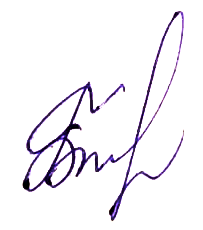 Директор МБУ «ЦРО БГО»			            	            Г.В. БелозероваРоссийская ФедерацияСвердловская областьМуниципальное бюджетное учреждение «Центр развития образованияБелоярского городского округа»ул. Милицейская, 1624030 р.п. Белоярский Свердловской области телефон/факс  (34377) 2-26-54ОКПО 913981 ОГРН 1116639000598ИНН\КПП 6639012233 / 66390100120 октября 2020 года № 329на №_________________ от ________________________________Руководителям образовательных организаций Белоярского ГО